14. ker. Ajtósi Dürer sor 35.-Hermina u. sarok, VAKOK Intézeténélazonosító: 24T003902 (Yunex)gyalogátkelőnél nagyméretű kopott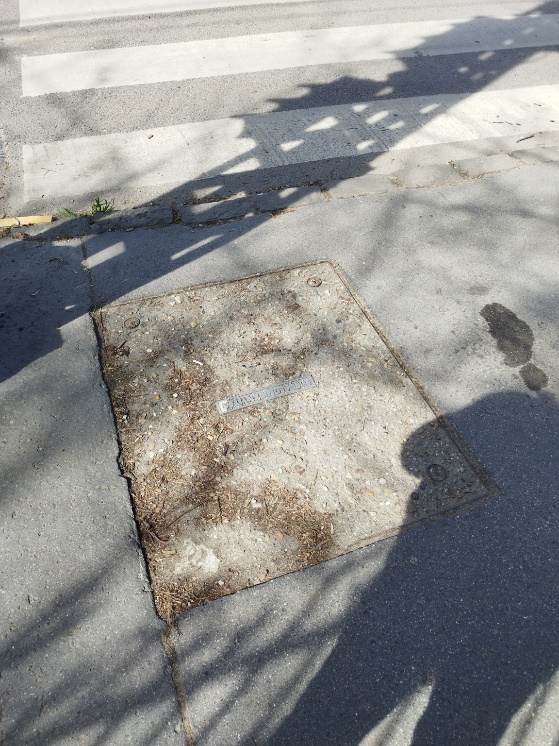 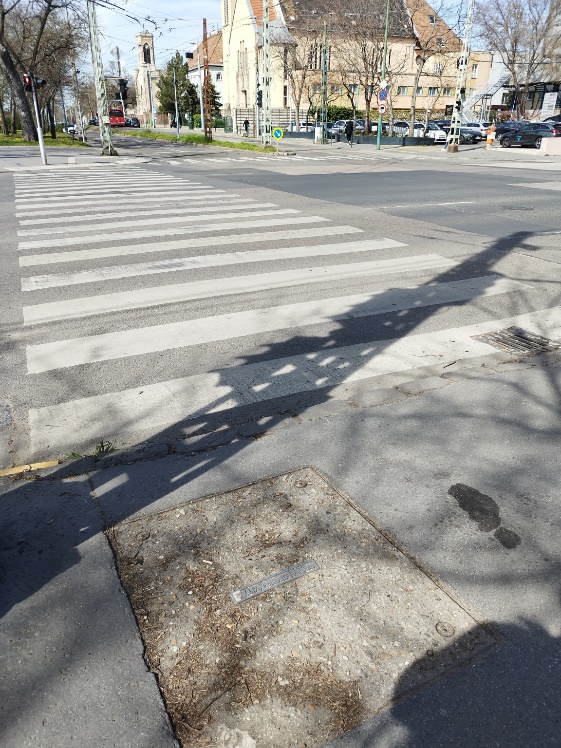 KÉSZ 2024.04.17.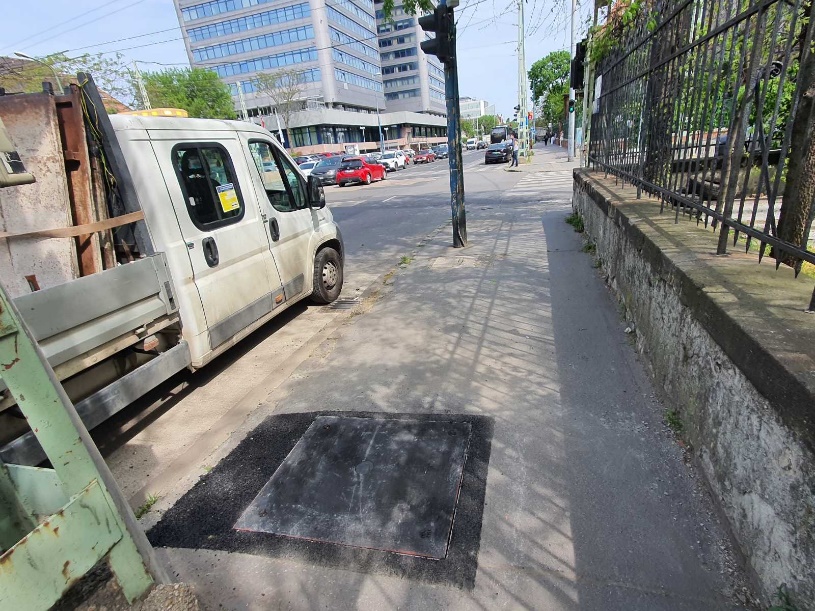 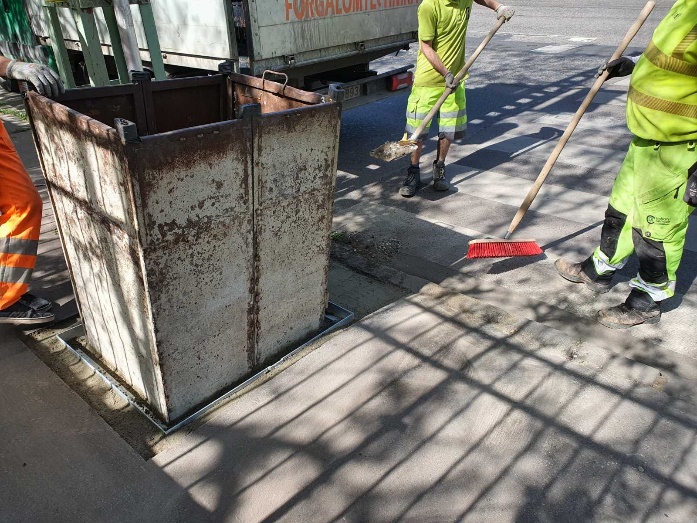 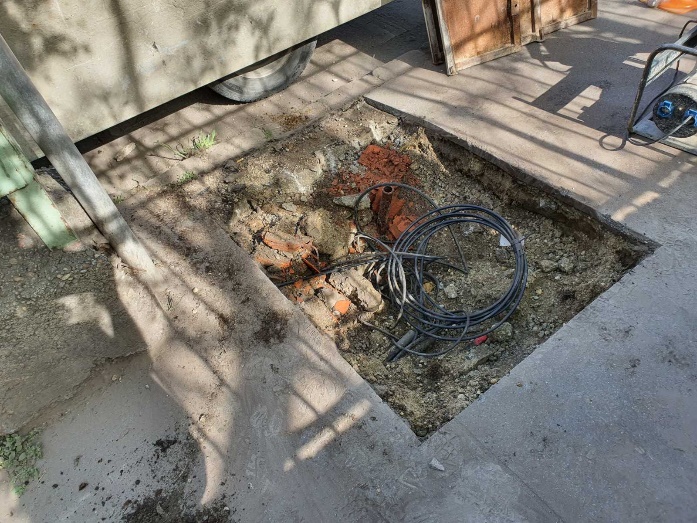 